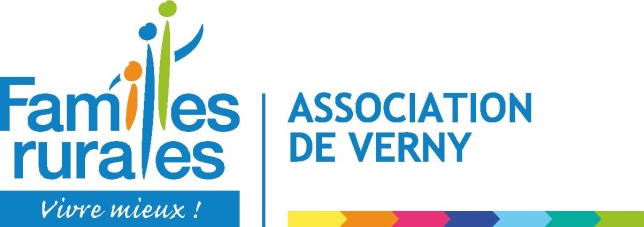 Liste des documentsPour l’inscription au périscolaireRentrée 2022-2021Fiche sanitaire recto-verso (1 par enfant)Photocopie du carnet de santé vaccins (par enfant, avec nom/prénom de l’enfant)Portail FamilleMerci de vérifier :que toutes les fiches du foyer soient créées (adultes et enfants)que toutes les informations soient renseignées et justes (date de naissance, n° CAF, type de repas, vaccins, allergies, autorisations,…)Documents à joindre sur le portail famille :Autorisation parentale (1 par enfant)Votre dernier avis d’impositionRappel du lien : https://afrv.leportailfamille.fr/